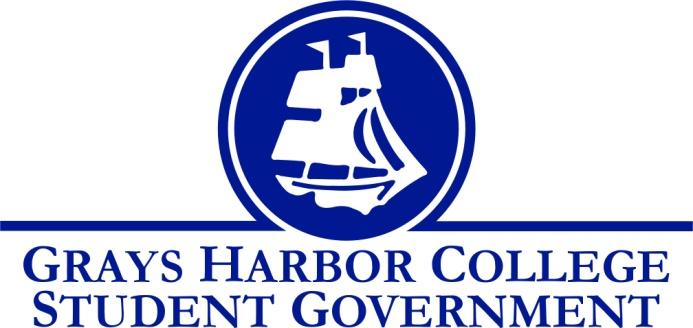 Council Meeting Minutes
October 11th, 2018 @ 1:00 P.M. Call To Order:	1:01pmRoll Call 	Mitchell Margaris	Kaden Coty	Taylor Miller	Roina Ma’afala	(Tardy)	Aaron Tuttle 	(Absent)	Lindsey Coulson	Andrew Glass	Dr. Jennifer Alt	(Absent)Approval of Agenda	Taylor Motions to approve the meeting agenda (10/11/18), and also the meeting minutes (10/4/18).Approval of Minutes		Kaden seconds, and the vote passes 2-0-0.Statements from the Gallery 	(None)Unfinished Business 		(None)New Business 		(None)Executive ReportsPresident (Mitchell Margaris)An email has been sent out to Stacie Barnum and Aberdeen Public Transportation, waiting to get a response from them.Survey is still in the works, looking to get draft of that out by meeting next week.Interviews are scheduled for next Wednesday, the 17th, from 1pm to 2:30pm. We have 6 applicants for the position!Go over details for the Haunted Hay Ride for Fall Festival.Make sure that we have what we need to participate in the Food Drive Competition.Board of Trustees meeting is on Tuesday, the 16th, so I will be preparing for that. Lindsey will talk about our team presenting at the beginning of the meeting. 	       	Vice-President (Kaden Coty) No update for senator applications.All Committee applications are in for current Student Life Officers, and I have passed out at least 4 committee applications to other students.Our training with Michael was very informative and sparked many ideas including:Year-round XL monthly calendar.Monthly engagement activities with GHAB in the office of Student Life.Suggestion Boxes, etc.Drafted an email for the new Automotive club to welcome them and give them new direction.Discussed with an Aberdeen High School Senior about having them participate in our Food Drive competition (potentially under our team) and engage their school for their senior project.Executive Officer of Budget & Finance (Taylor Miller) Contingency Account is at   $27,153.19Voter Registration is still going on until 28 we can turn in packet to county auditorAdvertising for Voter RegistrationExecutive Officer of Community Relations (Roina Ma’afala)Food Pantry Week 3 (10/8)Served 70 students and community members, 15 new sign-upsVolunteer sign-ups and orientation for new volunteers is in progress.Orientation Tuesday 10/16 at 2pm (Alejandra will facilitate)Executive Officer of Government Relations (Vacant) Senators (Vacant)Advisor Report (Lindsey Coulson) E-team decided this month’s (Oct. 16) celebration item for the Board of Trustees meeting would be how students recognized Constitution Day and efforts they are doing for voter recruitment.  They want you to present about your efforts in the first 5-10 of the meeting. Tuesday, October 16th at 2:00pm in 4331, as many of you need to attend as available.Need to take individual and all staff pictures.  I will be sending a doodle out tomorrow.  Please fill out all available times.Lindsey requests to have the quotes “We have plenty of friends who have farms” –Lindsey, and “Yee-Haw” –Kaden” recorded in the official minutes.Vice President of Student Services (Dr. Jennifer Alt)Announcements 	(None)Executive Session	(None)Adjournment	Kaden motions to adjourn the meeting, Taylor seconds.				Vote passes 3-0-0.